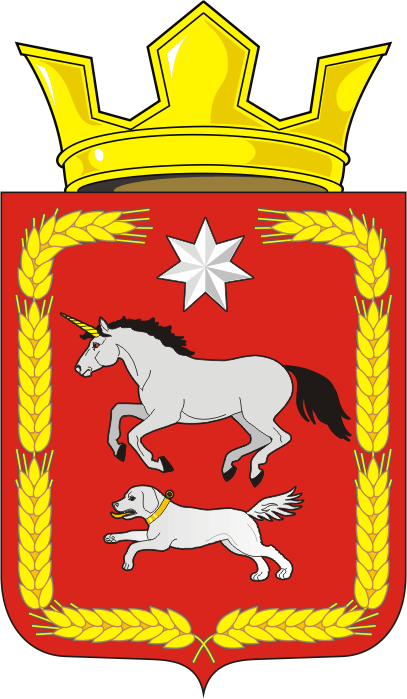 АДМИНИСТРАЦИЯ КАИРОВСКОГО СЕЛЬСОВЕТАСАРАКТАШСКОГО РАЙОНА ОРЕНБУРГСКОЙ ОБЛАСТИП О С Т А Н О В Л Е Н И Е____________________________________________________________________27.11.2017                            с. Каировка                                        №65-пОБ УТВЕРЖДЕНИИ ПОРЯДКА ОРГАНИЗАЦИИ СБОРА, НАКОПЛЕНИЯИ ТРАНСПОРТИРОВАНИЯ РТУТЬСОДЕРЖАЩИХ ИЗДЕЛИЙ, УСТРОЙСТВ,ПРИБОРОВ, ПОТЕРЯВШИХ ПОТРЕБИТЕЛЬСКИЕ СВОЙСТВА,НА ТЕРРИТОРИИ МО КАИРОВСКИЙ СЕЛЬСОВЕТВ соответствии с Федеральными законами от 24.06.1998 N 89-ФЗ "Об отходах производства и потребления", от 06.10.2003 N 131-ФЗ "Об общих принципах организации местного самоуправления в Российской Федерации", во исполнение постановления Правительства Российской Федерации от 03.09.2010  N 681 "Об утверждении Правил обращения с отходами производства и потребления в части осветительных устройств, электрических ламп, ненадлежащие сбор, накопление, использование, обезвреживание, транспортирование и размещение которых может повлечь причинение вреда жизни, здоровью граждан, вреда животным, растениям и окружающей среде", Устава муниципального образования Каировский сельсовет Саракташского района Оренбургской области постановляет:1. Утвердить Порядок организации сбора, накопления и транспортирования ртутьсодержащих изделий, устройств, приборов, потерявших потребительские свойства, на территории муниципального образования Каировский сельсовет Саракташского района Оренбургской области.2. Рекомендовать руководителям предприятий, организаций, учреждений всех форм собственности, индивидуальным предпринимателям, осуществляющим обращение с ртутьсодержащими изделиями, устройствами, приборами, потерявшими потребительские свойства, руководствоваться Порядком, утвержденным настоящим постановлением.3. Рекомендовать физическим лицам, собственникам жилых домов сдавать ртутьсодержащие изделия, устройства, приборы, потерявшие потребительские свойства, путем подачи разовых заявок в специализированные предприятия для их дальнейшей утилизации.4. Настоящее постановление вступает в силу с момента обнародования.5. Контроль за исполнением настоящего постановления возложить на главу администрации О.М.Кажаева.Глава администрации                                              О.М.КажаевУтвержден  постановлениемадминистрации МО Каировский сельсовет Саракташского района Оренбургской областиот 27.11. 2017 г. N 65ПОРЯДОКОРГАНИЗАЦИИ СБОРА, НАКОПЛЕНИЯ И ТРАНСПОРТИРОВАНИЯРТУТЬСОДЕРЖАЩИХ ИЗДЕЛИЙ, УСТРОЙСТВ, ПРИБОРОВ, ПОТЕРЯВШИХПОТРЕБИТЕЛЬСКИЕ СВОЙСТВА, НА ТЕРРИТОРИИ МУНИЦИПАЛЬНОГО ОБРАЗОВАНИЯ КАИРОВСКИЙ СЕЛЬСОВЕТ САРАКТАШСКОГО РАЙОНА ОРЕНБУРГСКОЙ ОБЛАСТИI. ОБЩИЕ ПОЛОЖЕНИЯ1.1. Порядок сбора, накопления и транспортирования ртутьсодержащих изделий (в том числе люминесцентных ламп), устройств, приборов, потерявших потребительские свойства (далее - ртутьсодержащие отходы), на территории муниципального образования Каировский сельсовет Саракташского района Оренбургской области  (далее - Порядок) разработан в соответствии с требованиями Федерального закона от 24.06.1998 N 89-ФЗ "Об отходах производства и потребления", Федерального закона от 06.11.2003 N 131-ФЗ "Об общих принципах организации местного самоуправления в Российской Федерации", Федерального закона от 10.01.2002 N 7-ФЗ "Об охране окружающей среды", Федерального закона от 23.11.2009 N 261-ФЗ "Об энергосбережении и о повышении энергетической эффективности и о внесении изменений в отдельные законодательные акты Российской Федерации" в целях снижения неблагоприятного воздействия ртутьсодержащих отходов на здоровье населения и среду обитания путем организации системы обращения с ртутьсодержащими отходами.1.2. В рамках настоящего Порядка предусмотрены организация накопления и сбора ртутьсодержащих отходов на территории муниципального образования Каировский сельсовет Саракташского района Оренбургской области (далее - МО Каировский сельсовет), организация вывоза (транспортирования) на обезвреживание (демеркуризацию) ртутьсодержащих отходов.1.3. Настоящий Порядок является обязательным для исполнения на всей территории МО Каировский сельсовет гражданами, индивидуальными предпринимателями и юридическими лицами независимо от организационно-правовых форм и форм собственности.1.4. Целью введения настоящего Порядка является снижение неблагоприятного воздействия ртутьсодержащих отходов на здоровье человека и окружающую среду.II. ОСНОВНЫЕ ТЕРМИНЫ И ОПРЕДЕЛЕНИЯ2.1. Обращение с отходами - деятельность по сбору, накоплению, транспортированию, обработке, утилизации, обезвреживанию, размещению отходов.2.2. Сбор отходов - прием или поступление отходов от физических лиц и юридических лиц в целях дальнейших обработки, утилизации, обезвреживания, транспортирования, размещения таких отходов.2.3. Транспортирование отходов - перемещение отходов с помощью транспортных средств вне границ земельного участка, находящегося в собственности индивидуального предпринимателя или юридического лица либо предоставленного им на иных правах.2.4. Специализированная организация - юридическое лицо или индивидуальный предприниматель, основной деятельностью которых является обращение с отходами и имеющие лицензию на осуществление деятельности по сбору, транспортированию, обработке, утилизации, обезвреживанию и размещению отходов I - IV классов опасности.2.5. Ртутьсодержащие отходы - отходы, содержащие металлическую ртуть или ее соединения (отработанные приборы, устройства, изделия, люминесцентные лампы, в том числе энергосберегающие, и т.п.), относящиеся к I классу опасности - чрезвычайно опасные.2.6. Негативное воздействие на окружающую среду - воздействие хозяйственной и иной деятельности, последствия которой приводят к негативным изменениям качества окружающей среды.2.7. Демеркуризация - обезвреживание отходов, заключающееся в извлечении содержащейся в них ртути и/или ее соединений.2.8. Накопление отходов - временное складирование отходов (на срок не более чем одиннадцать месяцев) в местах (на площадках), обустроенных в соответствии с требованиями законодательства в области охраны окружающей среды и законодательства в области обеспечения санитарно-эпидемиологического благополучия населения, в целях их дальнейших утилизации, обезвреживания, размещения, транспортирования;2.9. Хранение отходов - складирование отходов в специализированных объектах сроком более чем одиннадцать месяцев в целях утилизации, обезвреживания, захоронения.2.10. Специализированный транспорт - автотранспортные средства, приспособленные для перевозки одного или нескольких видов однородных грузов и оборудованные различными приспособлениями и устройствами, обеспечивающими сохранность грузов.2.11. Потребители ртутьсодержащих изделий (в т.ч. люминесцентных и энергосберегающих ламп), устройств, приборов (далее - потребители) - промышленные организации, организации социальной сферы, организации жилищно-коммунального хозяйства и иные организации, юридические лица, индивидуальные предприниматели, а также физические лица и граждане (бытовое применение).III. ОРГАНИЗАЦИЯ НАКОПЛЕНИЯ РТУТЬСОДЕРЖАЩИХ ОТХОДОВ3.1. Накопление должно производиться в соответствии с требованиями Государственного стандарта 12.3.031-83 "Система стандартов безопасности труда. Работы со ртутью. Требования безопасности", утвержденного постановлением Госстандарта СССР от 10.10.1983 N 4833, Санитарных правил при работе со ртутью, ее соединениями и приборами с ртутным заполнением, утвержденных 04.04.1988, N 4607-88.3.2. Накопление ртутьсодержащих отходов производится отдельно от твердых бытовых и иных видов отходов.3.3. Потребители, за исключением граждан, имеющих ртутьсодержащие отходы, самостоятельно обеспечивают накопление и учет в соответствии с установленными нормативами образования отходов на собственной территории в специально отведенных местах, оборудованных в установленном порядке. Учет и нормирование образования ртутьсодержащих отходов должны производиться в порядке, установленном законодательством Российской Федерации.3.4. Граждане осуществляют накопление ртутьсодержащих отходов в заводской упаковке в местах, исключающих свободный доступ несовершеннолетних детей, отдельно от твердых бытовых и иных отходов.3.5. Разбитые и с поврежденной ртутной системой ртутьсодержащие отходы подлежат складированию отдельно, каждый в отдельном полиэтиленовом пакете. Данные пакеты укладываются в специальную емкость с плотно закрывающейся крышкой.3.6. По мере накопления ртутьсодержащие отходы вывозятся от потребителей на демеркуризацию специализированной организацией.3.7. Юридические лица и индивидуальные предприниматели, осуществляющие накопление ртутьсодержащих отходов, назначают ответственных лиц за накопление и своевременную передачу таких отходов в специализированные организации. Ответственные лица, допущенные к обращению с отходами I-IV классов опасности, обязаны иметь профессиональную подготовку, подтвержденную свидетельствами (сертификатами) на право работы с такими отходами.IV. ТРЕБОВАНИЯ К СБОРУ И ТРАНСПОРТИРОВКЕРТУТЬСОДЕРЖАЩИХ ОТХОДОВ4.1. Сбор, упаковка, временное хранение и транспортирование ртутьсодержащих отходов должны производиться в соответствии с требованиями ГОСТа 25834-83 "Лампы электрические. Маркировка, упаковка, транспортирование и хранение", ГОСТа 12.3.031-83 "Работы со ртутью. Требования безопасности", ГОСТа 21575-91 "Ящики из гофрированного картона для люминесцентных ламп", Санитарных правил при работе со ртутью, ее соединениями и приборами с ртутным заполнением от 04.04.1988 N 4607-88.4.2. Сбор ртутьсодержащих отходов от потребителей специализированные организации осуществляют на оборудованных пунктах приема или непосредственно в кузов спецавтотранспорта.4.3. Ртутьсодержащие отходы согласно ГОСТу 19433-88 "Грузы опасные" относятся к категории опасных грузов, перевозку их следует осуществлять согласно Правилам перевозки опасных грузов автомобильным транспортом.4.4. Граждане вправе самостоятельно транспортировать ртутьсодержащие отходы, образованные при бытовом применении ртутьсодержащих устройств и приборов, до пункта сбора таких отходов или непосредственно в специализированную организацию, обеспечивающую их утилизацию.4.5. Битые лампы должны транспортироваться в отдельных герметичных контейнерах с ручками для переноса.4.6. Периодичность вывоза накопленных отходов с территории предприятия регламентируется установленными нормативами образования промышленных отходов.4.7. Условия приема ртутьсодержащих отходов в пунктах централизованного сбора с целью передачи на обезвреживание или непосредственно в организацию, обеспечивающую их демеркуризацию, определяются договором, заключаемым между потребителем ртутьсодержащих отходов и специализированной организацией, или иным правоустанавливающим документом.V. УСЛОВИЯ ХРАНЕНИЯ РТУТЬСОДЕРЖАЩИХ ОТХОДОВ5.1. Ртутьсодержащие отходы должны храниться в складских или специально приспособленных для этих целей отдельных проветриваемых помещениях, защищенных от атмосферных осадков, с водонепроницаемым половым покрытием, изолированных от постоянного пребывания людей и исключающих свободный доступ в них посторонних лиц.5.2. Хранение ртутьсодержащих отходов допускается только специализированными предприятиями, имеющими лицензию на деятельность по сбору, транспортированию, обработке, утилизации, обезвреживанию и размещению отходов I - IV классов опасности, согласно приложению к которой установлено, что имеется возможность осуществлять размещение отходов, содержащих ртуть.VI. ЗАПРЕЩЕННАЯ ДЕЯТЕЛЬНОСТЬ ПРИ ОБРАЩЕНИИС РТУТЬСОДЕРЖАЩИМИ ОТХОДАМИ6.1. При обращении с ртутьсодержащими отходами запрещается:- выбрасывать ртутьсодержащие отходы в мусорные контейнеры;- сливать ртуть в канализацию, водоемы, реки, болота, карьеры и т.п.;- сжигать загрязненную ртутью тару;- самостоятельно вскрывать корпуса неисправных ртутных приборов;- дополнительно разламывать поврежденные стеклянные ртутные приборы с целью извлечения ртути.VII. ОТВЕТСТВЕННОСТЬ ЗА НЕСОБЛЮДЕНИЕ ТРЕБОВАНИЙВ ОБЛАСТИ ОБРАЩЕНИЯ С РТУТЬСОДЕРЖАЩИМИ ОТХОДАМИ7.1. Виновные в нарушении требований природоохранного законодательства, несоблюдении экологических требований предприятия, при сокрытии несанкционированного размещения (хранения) отходов, а также их переработке методом, не обеспечивающим экологической безопасности, учреждения, организации, должностные лица и граждане несут дисциплинарную, административную либо уголовную ответственность в соответствии с законодательными актами Российской Федерации.